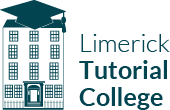 Payment PlanLeaving Certificate Grinds Schedule*** Payment plan availableBuy 10 classes for €300€300 must be paid up frontClasses must be used consecutivelyFees are non refundable and non transferableNo allowances for absenteeism5th Year Grinds Scdedule  *** Payment plan availableBuy 10 classes for €250€250 must be paid up frontClasses must be used consecutivelyFees are non refundable and non transferableNo allowances for absenteeismSUBJECTDAYTIMETEACHERPRICEMaths (H) ***Saturday12.00 – 14.00Gary Ryan€40SUBJECTDAYTIMETEACHERPRICEMaths (H) ***Saturday10.15 – 11.45Gary Ryan€30